MINUTA DE TRABAJO DE LAS COMISIONES EDILICIAS DE ASISTENCIA SOCIAL,  PRENSA Y DIFUSIÓN, PLANEACIÓN ECONÓMICA Y LICENCIAS Y REGULARIZACIONES  DEL H. AYUNTAMIENTO CONSTITUCIONAL DE SAN JUAN DE LOS LAGOS, JALISCO.En la ciudad de San Juan de los Lagos, Jalisco . Siendo las 13:30 trece horas con treinta minutosdel día  29 de Abril del 2021, reunidos en la oficina de Prensa y Difusión  del palacio municipal de este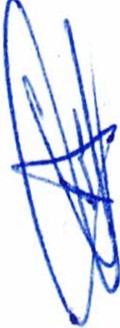 H. Ayuntamiento de San Juan de los Lagos, Jalisco, ubicado en la planta alta de Presidencia Municipal , en la calle Simón Hernández número 1 (uno), Colonia Centro de ésta Ciudad, en mi carácter de Presidente de las Comisiones Edilicias de Asistencia Social, Prensa y Difusión, Planeación Económica y Licencias y Regularizaciones del H. Ayuntamiento Constitucional de San Juan de los Lagos, Jalisco; conforme al artículo 8 punto 1 fracción 11 inciso e y el artículo 25 de la Ley de Transparencia y Acceso a la Información Pública del Estado de Jalisco y sus Municipios , y en los términos del artículo 49 fracción 11 y IV de la Ley de Gobierno y Administración Pública Municipal del Estado de Jalisco y sus Municipios; donde se les pide a los Munícipes asistir puntualmente y permanecer en las sesiones del Ayuntamiento y a las reuniones de las Comisiones Edilicias de las que forme parte , e informar al Ayuntamiento y a la Sociedad de sus actividades, a través de la forma y mecanismos que establezcan los ordenamientos municipales y , con el objeto de revisar la correspondencia de las presentes Comisiones  desarrollándose bajo lo siguiente :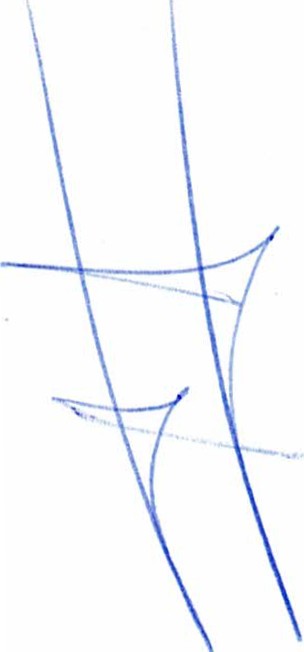 ORDEN DEL DÍA.l.	Lista de asistencia y declarator ia del Quórum Legal.11.	Lectura y Aprobación del Orden del Día.111.	Asuntos    Generales .IV.	Clausura de la sesión .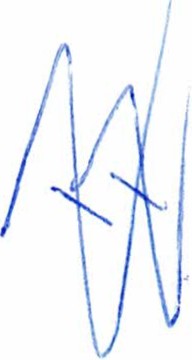 DESAHOGO.l.             LISTA DE ASISTENCIA  Y DECLARATORIA  DEL QUÓRUM LEGAL.Regidor Municipal suplente- Lic. Sonia García Aldana------ ---- ------------------------------------ -----------PresenteDir. De Prensa y Difusión - Lic. Luis Alberto R. de León Pérez ------------------------------------ -----------Presente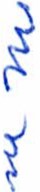 Dep. De Prensa y Difusión - Lic. Ana Raquel de la Torre Muñoz --------------------------------------------PresenteDir. de Padrón y Licencias - Lic. Fátima del Rosario Gutiérrez Martínez -----------------------------------PresenteDir. de Promoción económica y turismo- Lic. lrma de Alba Padilla-------------- ----------------------------Presente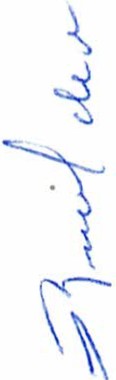 Regidor y demás presentes, en uso de la voz el Regidor Suplente Lic. Sonia García Aldana , presidente de las comisiones edilicias Asistencia Social , Prensa y Difusión, Planeación económica y Licencias y regularizaciones , para efecto de dar inicio a la sesión de las comisiones mencionadasCorrespondientes a esta fecha, y ante la asistencia de los suscritos y de conformidad a lo establecido en el reglamento interior del Municipio de San Juan de Los Lagos, Jalisco, se declara que por la asistencia de 1 regidor suplente y 4  testigos existe Quórum legal para sesionar , esta sesión es informativa y si hubiesealgún punto de acuerdo que se llegasen a tomar y se requiera de votación, éstos serán válidos y todos contarán con derecho a voz y voto .11.             LECTURA Y APROBACION DEL ORDEN DEL DÍA.Como segundo punto del orden del día, en uso de la voz de la Regidora Mtra. Sonia García Aldana en su carácter de Presidente de las Comisiones Edilicias de Asistencia Social, Prensa y Difusión , Planeación económica y Licencias y regularizaciones ; pone a consideración y  aprobación  los  siguientes  puntos  del orden del día :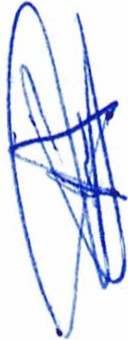 l.	Recordatorio de los proyectos y trabajos presentados en la sesión anterior por medio de la dependencia , avances, trabajos y actividades ya ejecutadas , resultados hasta el momento, por parte de la Dependencia  de Desarrollo Social, que viene siendo Asistencia  Social.11.		Recordatorio de los proyectos y trabajos presentados en la sesión anterior por medio de la dependencia, avances, trabajos y actividades ya ejecutadas, resultados hasta el momento , por parte de la Dependencia de Comunicación Social.111.		Recordatorio de los proyectos y trabajos presentados en la sesión anterior por medio de la dependencia , avances , trabajos y actividades ya ejecutadas , resultados hasta el momento, por parte de la Dependencia de Planeación económica.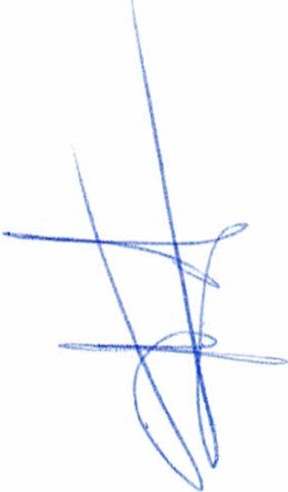 IV.		Recordatorio de los proyectos y trabajos presentados en la sesión anterior por medio de la dependencia , avances , trabajos y actividades ya ejecutadas , resultados hasta el momento, por parte de la Dependenc ia de Padrón y licencias.Una vez sometido a consideración el orden del día , previamente circulado, se da por enterado a todos los presentes sobre la participación en dicha sesión , es aprobado dicha propuesta de trabajo por 1 voto a favor del regidor suplente presente y 4 votos a favor de los testigos presentes, danta un total de §. votos a favor, que corresponde a una mayoría absoluta. SE APRUEBA el orden del día sometido .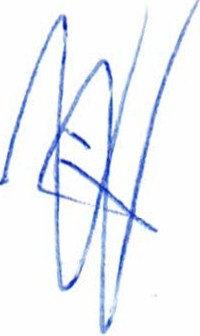 Damos apertura, y sedemos la voz a cada uno de los directores o representantes de cada una de las dependencias , y en orden para exponer cada uno de los proyectos que compartirán .l.		Recordatorio de los proyectos y trabajos presentados en la sesión anterior por medio de la dependencia , avances, trabajos y actividades ya ejecutadas, resultados hasta el momento e impacto generado, por parte de la Dependencia de Desarrollo Social/ Asistencia Social.Se brinda informe por la Lic. Sonia Garcia Aldana . (Se anexa informe sobre el PROGRAMA DE CADA GOTA CUENTA).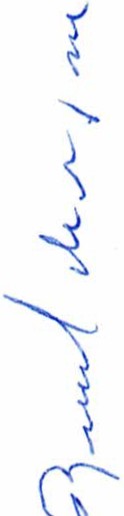 Se revisaron los diferentes folios de los tinacos ya entregados  para identificar domicilios  ycolonias de cada uno de los beneficiarios de este programa .Ha habido demanda de personas que se quieren inscribir en el programa de juntos vivamos mejor, dándoseles la atención a las personas y dejándolas inscritas en un padrón de espera.11.		Recordatorio de los proyectos y trabajos presentados en la sesión anterior por medio de la dependencia, avances, trabajos y actividades ya ejecutadas , resultados hasta el momento e impacto generado, por parte de la Dependencia de Comunicación Social.La Dirección de Relaciones Públicas y Comunicación  Social cuenta con 4 áreas :Producción Diseño .Comunicación Institucional yGabinete de Prensa.En el área de Producción y Diseño se realizaron 31 para diferentes dependencias de la Alcaldía .Se continúa con la credencialización  interna , toma de fotografía , procesamiento de datos e impresión de la credencial a 5    personas  de diferentes áreas .En comunicación Institucional se cubrieron eventos , se publicaron 64 Post para redes sociales .Se cubrieron las sesiones de Cabildo y Comisiones  Edilicias. que así lo solicitaron .En medios digitales se realizaron publicaciones diarias y en 2 medios impresos regionales de circulación semanal( ágora el periódico de San Juan) y quincenal( mg noticias ) , se realizaron diversas publicaciones información  institucional.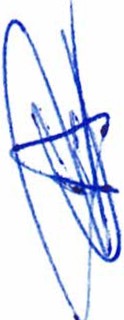 Se monitorean los diarios digitales del Estado de Jalisco , Nacionales y Redes Sociales.En Gabinete de Prensa  se atendió a diferentes medios , el tema fue el arranque de las escuelas de box municipales  por parte del Alcalde Interino Juan Pablo García Hernández y personalidades asistentes .Se  continúa  con  las  campañas  uso  cubre  bocas,  uso  del casco ,  no  caer  en  extorsiones ,  mi  lomito  mi responsabilidad , además de prevención de incendios y el cuidado del agua .111.		Recordatorio de los proyectos y trabajos presentados en la sesión anterior por medio de la dependencia , avances , trabajos y activ idades ya ejecutadas, resultados hasta el momento e impacto generado , por parte de la Dependencia de Planeación económica .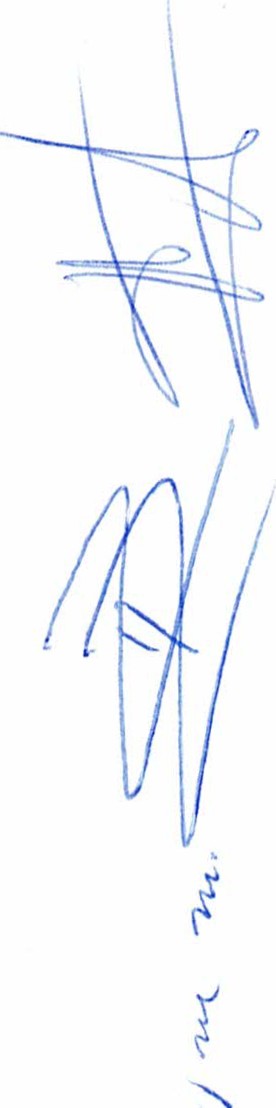 Se sigue trabajando con el programa de Fojal, en donde apoyamos a las personas a realizar sus trámites y a aclarar todas las dudas que tengan .Promovemos el programa fojal para la ciudadanía de San Juan de los lagos para que losinteresados  acudan  a  recibir  información  y  orientación .IV.		Recordatorio de los proyectos y trabajos presentados en la sesión anterior por medio de la dependencia, avances, trabajos y actividades ya ejecutadas , resultados hasta el momento e impacto generado , por parte de la Dependencia de Padrón y licencias .Se siguen con los operativos de control y vigilancia en todos los negocios establecidos  delmunicipio , así como siguiendo las medidas de prevención del covíd.Se continúa con el proyecto de actualizac ión de actividades económicas , en la cual hemos visitado los negocios del centro y principales colonias de nuestro municipio logrando hasta el momento la visita de más de 2700 giros con la finalidad de actualizar su información y como previo para el programa de visor urbano .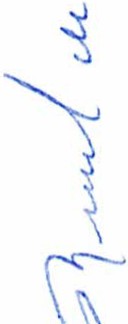 Se recibe la visita de los encargados de la plataforma de visor urbano siendo sede de la capacitación para dicho programa en la región altos , con la finalidad de dar inicio a dicho programa siendo el municipio de san Juan de los lagos uno de los primeros en el estado de Jalisco en contar con este sistema que fac ilitara la apertura de negocios y dar más competencia a quien quiera emprender  un nuevo proyecto, así mismo se reciben en segunda  ocasión  para homologar elproyecto previo que se hizo en el municipio que antes mencionamos llamado " proyecto de actualización de actividades económicas" con el que buscamos nutrir la plataforma y brindar agilidad en su tramites y sobre todo transparencia en cada uno de ellos, seguimos en contacto implementando mejoras y actualizaciones .Como parte de imagen se continúa con   operativos de vigilancia  en cuestión de agenteshoteleros procurando la mejora en la vialidad y en su presentación para el municipio y los turistas que nos visitan .También para mejorar la imagen urbana se retiran la publicidad que ya estaba en malascondiciones de anuncio de prevención de covid.Se sigue con el proceso de las labores de vigilancia en todos los giros en general. A continuación se desglosan las actividades hechas: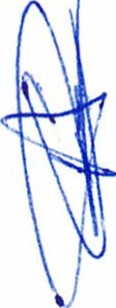 ASUNTOS  GENERALES.En voz de la regidora suplente Lic . Sonia Garcia A ldana, en mi carácter de Presidente de las comisiones edilicias de Asistencia Social , Prensa y difusión , Planeación económica y Licencias y regularizaciones; informo que.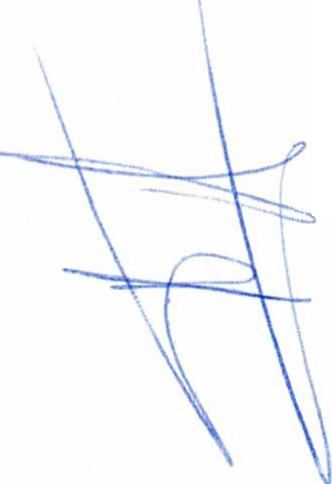 No existe algún otro tema a tratar como asunto general.CLAUSURA DE LA SESION.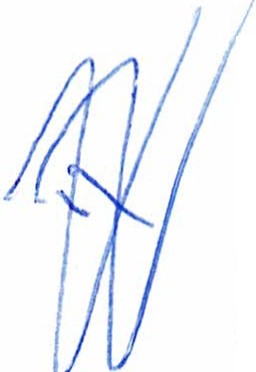 Regidor y demás presentes , en voz de la regidora Suplente Sonia Garcia Aldana , en mi carácter  de Presidente de las comisiones edilicias de Asistencia Social, Prensa y difusión , Planeación económica  y Licencias y regularizaciones, en virtud de que ha sido agotado el orden del  día  se  declara  concluida  la presente sesión siendo las 14:30 catorce horas y  treinta y  ocho  minutos  del día de hoy  29 de Abril  del 2021 ; con fundamento en lo dispuesto por los artículos 29 y 31 de la Ley de Gobierno y la Administración Pública Municipal del estado de Jalisco . Firmando en ella quienes intervinieron , quisieron y supieron hacerlo, por  y   ante  el  presidente   de  estas  comisiones .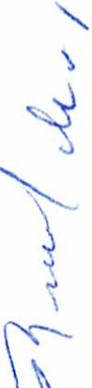 ATE N T A M E N TE:SAN JUAN DE LOS LAGOS, JALISCO, ABRIL 29 /2021LICENCIADA: SONIA GARCIA ALDANAREGIDORA SUPLENTE DEL H. AYUNTAMIENTO DE SAN JUAN DE LOS LAGOS, JALISCO. Y PRESIDENTE DE LAS COMISIONES EDILICIAS DE ASISTENCIA SOCIAL, PRENSA Y DIFUSIÓN, PLANEACION ECONOMICA Y LICENCIAS Y REGULARIZACIONESR. DE LEÓN PÉREZ NICACIÓN SOCIAL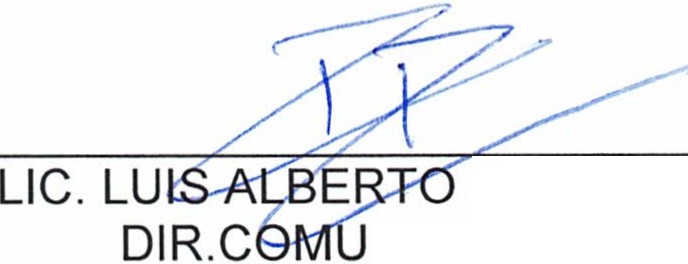 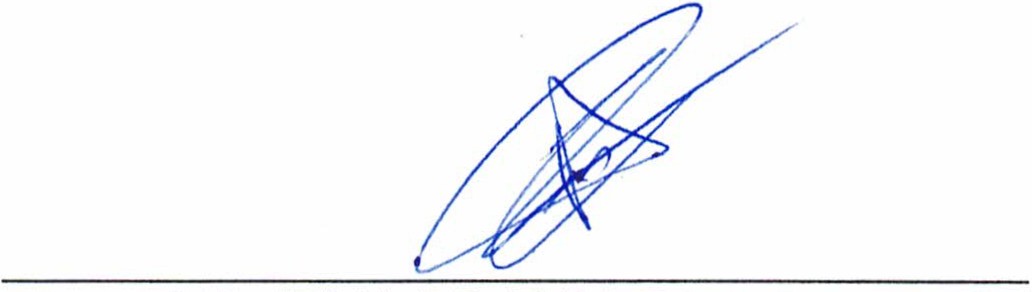 LIC. IRMA DE ALBA PADILLA.DIR. PROMOCION ECONOMICA Y TURISMOC. ANA RAQUEL DE LA TORRE MUNOZDEP. COMUNICACIÓN SOCIAL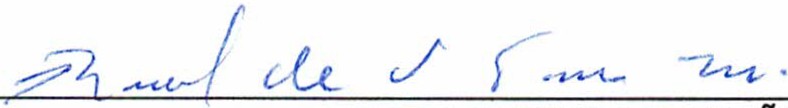 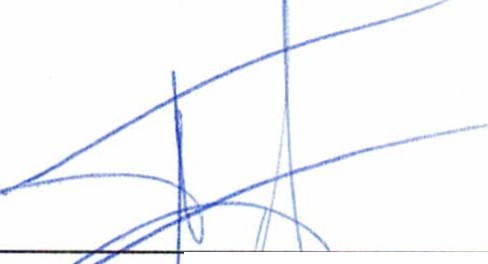 LIC. FATIM	EL   OsiARlÓ> GUTIERREZ MARTINEZ.DEP. PADRON Y LICENCIAS